ПАМЯТКА ДЛЯ РОДИТЕЛЕЙ«Осторожно, насекомые!»Свежий воздух и теплое солнце очень полезно для детского организма, но окружающий нас мир полон опасностей.ПЕРВАЯ ПОМОЩЬ ПРИ УКУСЕ КОМАРА1. Сделать крепкий раствор пищевой соды и периодически обрабатывать зудящее место.2. Смазывать укусы спиртовой настойкой календулы, борным спиртом, томатным соком.3. Сделать холодную примочку.4. При множественных укусах принять антигистаминное средство.5. В походной аптечке или на даче непременно следует держать антигистаминный препарат, фенистил или фукорцин (снимают зуд и даже устраняют ожоги крапивы).УКУСЫ ОС, ПЧЕЛ И ШМЕЛЕЙ Что делать после укуса?1.Первым делом, если жало осталось в месте укуса, его нужно извлечь. Для этого лучше всего подойдет пинцет, но можно воспользоваться и подручными средствами, предварительно продезинфицировав их спиртом или водкой.2. Затем к месту укуса следует приложить холод, можно сделать примочку со слабым раствором марганцовки (светло-сиреневого цвета).3. Выпить антигистаминный препарат. Например «Зиртек», «Супрастин», «Фенистил», или «Кларитин». Дозировку и возрастные ограничения смотрите в инструкции.Единичные укусы, как правило, проходят за 2-3 дня. При множественных укусах, в случае если ребенок ужален в рот или зев (что чревато отеком гортани и удушьем), а также при появлении общетоксических симптомов следует обратиться к врачу.УКУСЫ ДОМАШНИХ НАСЕКОМЫХ - КЛОПОВЧто делать?Если клопы обнаружены, существует только два варианта от них избавиться: переехать на время в другое жилище или вызвать специалистов по дезинсекции. Можно обработать квартиру и самостоятельно. Но для этого нужно обзавестись защитным костюмом и респиратором, перчатками и прибором для распыления.УКУС КЛЕЩАЧто делать если он присосался?1. Не следует капать на клеща никакими маслами и спиртами. В подобной ситуации насекомое будет пытаться защищаться, впрыскивая в организм больше яда.2. Пинцетом (в крайнем случае, пальцами) взять насекомое и выкрутить его, как винтик. Этот способ дает стопроцентный результат. Только не нужно его тянуть, а именно выкручивать.3. После удаления насекомого нужно внимательно осмотреть ранку – не остался ли в ней хоботок насекомого. После чего обработать спиртовым препаратом.4. Дать пострадавшему антигистаминное средство.5. Желательно после укуса сразу же обратиться в поликлинику.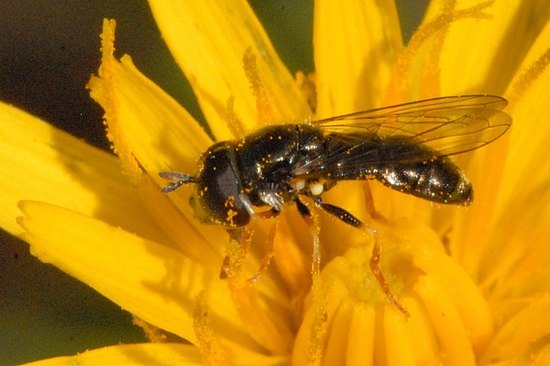 